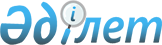 Мәслихаттың 2020 жылғы 28 желтоқсандағы № 338 "Жангелдин ауданының 2021-2023 жылдарға арналған аудандық бюджеті туралы" шешіміне өзгерістер енгізу туралыҚостанай облысы Жангелдин ауданы мәслихатының 2021 жылғы 19 ақпандағы № 10 шешімі. Қостанай облысының Әділет департаментінде 2021 жылғы 22 ақпанда № 9780 болып тіркелді
      2008 жылғы 4 желтоқсандағы Қазақстан Республикасы Бюджет кодексінің 106-бабы  4-тармағына сәйкес Жангелдин аудандық мәслихаты ШЕШІМ ҚАБЫЛДАДЫ:
      1. Мәслихаттың "Жангелдин ауданының 2021-2023 жылдарға арналған аудандық бюджеті туралы" 2020 жылғы 28 желтоқсандағы № 338 шешіміне (2020 жылғы 31 желтоқсанда Қазақстан Республикасы нормативтік құқықтық актілерінің эталондық бақылау банкінде жарияланған, Нормативтік құқықтық актілерді мемлекеттік тіркеу тізілімінде № 9678 болып тіркелген) мынадай өзгерістер енгізілсін:
      көрсетілген шешімнің 1-тармағы жаңа редакцияда жазылсын:
      "1. Жангелдин ауданының 2021-2023 жылдарға арналған бюджеті тиісінше 1, 2 және 3-қосымшаларға сәйкес, оның ішінде 2021 жылға мынадай көлемдерде бекітілсін:
      1) кірістер – 3 953 230,4 мың теңге, оның ішінде:
      салықтық түсімдер бойынша – 409 545,0 мың теңге;
      салықтық емес түсімдер бойынша – 567,0 мың теңге;
      негізгі капиталды сатудан түсетін түсімдер бойынша –10 500,0 мың теңге;
      трансферттер түсімі бойынша – 3 532 618,4 мың теңге;
      2) шығындар – 4 274 023,4 мың теңге;
      3) таза бюджеттік кредиттеу – 13 365,0 мың теңге;
      бюджеттік кредиттер – 17 502,0 мың теңге;
      бюджеттік кредиттерді өтеу – 4 137,0 мың теңге;
      4) қаржы активтерімен операциялар бойынша сальдо –20 000,0 мың теңге;
      5) бюджет тапшылығы (профициті) – - 354 158,0 мың теңге;
      6) бюджет тапшылығын қаржыландыру (профицитін пайдалану) – 354 158,0 мың теңге.";
      көрсетілген шешімнің 1 - қосымшасы осы шешімнің қосымшасына сәйкес жаңа редакцияда жазылсын.
      2. Осы шешім 2021 жылғы 1 қаңтардан бастап қолданысқа енгізіледі. Жангелдин ауданының 2021 жылға арналған аудандық бюджеті
					© 2012. Қазақстан Республикасы Әділет министрлігінің «Қазақстан Республикасының Заңнама және құқықтық ақпарат институты» ШЖҚ РМК
				
      Сессия төрағасы 

Т. Елеутов

      Жангелдин аудандық мәслихатының хатшысы 

С. Нургазин
Жангелдин
аудандық мәслихатының
2021 жылғы 19 ақпандағы
№ 10 шешіміне
қосымшаЖангелдин
аудандық мәслихатының
2020 жылғы 28 желтоқсандағы
№ 338 шешіміне
1-қосымша
Санаты
Санаты
Санаты
Санаты
Санаты
Сомасы, мың теңге
Сыныбы
Сыныбы
Сыныбы
Сыныбы
Сомасы, мың теңге
Кіші сыныбы
Кіші сыныбы
Кіші сыныбы
Сомасы, мың теңге
Атауы
Атауы
Сомасы, мың теңге
І. КІРІСТЕР
І. КІРІСТЕР
3953230,4
1
Салықтық түсімдер
Салықтық түсімдер
409545,0
01
Табыс салығы
Табыс салығы
117500,0
2
Жеке табыс салығы
Жеке табыс салығы
117500,0
03
Әлеуметтiк салық
Әлеуметтiк салық
135100,0
1
Әлеуметтік салық
Әлеуметтік салық
135100,0
04
Меншiкке салынатын салықтар
Меншiкке салынатын салықтар
11156,0
1
Мүлiкке салынатын салықтар
Мүлiкке салынатын салықтар
5316,0
3
Жер салығы
Жер салығы
301,0
4
Көлiк құралдарына салынатын салық
Көлiк құралдарына салынатын салық
5539,0
05
Тауарларға, жұмыстарға және қызметтерге салынатын iшкi салықтар
Тауарларға, жұмыстарға және қызметтерге салынатын iшкi салықтар
144989,0
2
Акциздер
Акциздер
350,0
3
Табиғи және басқа да ресурстарды пайдаланғаны үшiн түсетiн түсiмдер
Табиғи және басқа да ресурстарды пайдаланғаны үшiн түсетiн түсiмдер
143689,0
4
Кәсiпкерлiк және кәсiби қызметтi жүргiзгенi үшiн алынатын алымдар
Кәсiпкерлiк және кәсiби қызметтi жүргiзгенi үшiн алынатын алымдар
950,0
08
Заңдық маңызы бар әрекеттерді жасағаны және (немесе) оған уәкілеттігі бар мемлекеттік органдар немесе лауазымды адамдар құжаттар бергені үшін алынатын міндетті төлемдер
Заңдық маңызы бар әрекеттерді жасағаны және (немесе) оған уәкілеттігі бар мемлекеттік органдар немесе лауазымды адамдар құжаттар бергені үшін алынатын міндетті төлемдер
800,0
1
Мемлекеттік баж
Мемлекеттік баж
800,0
2
Салықтық емес түсiмдер
Салықтық емес түсiмдер
567,0
01
Мемлекеттік меншіктен түсетін кірістер
Мемлекеттік меншіктен түсетін кірістер
567,0
5
Мемлекет меншігіндегі мүлікті жалға беруден түсетін кірістер
Мемлекет меншігіндегі мүлікті жалға беруден түсетін кірістер
567,0
3
Негізгі капиталды сатудан түсетін түсімдер
Негізгі капиталды сатудан түсетін түсімдер
10500,0
01
Мемлекеттік мекемелерге бекітілген мемлекеттік мүлікті сату
Мемлекеттік мекемелерге бекітілген мемлекеттік мүлікті сату
6500,0
1
Мемлекеттік мекемелерге бекітілген мемлекеттік мүлікті сату
Мемлекеттік мекемелерге бекітілген мемлекеттік мүлікті сату
6500,0
03
Жердi және материалдық емес активтердi сату
Жердi және материалдық емес активтердi сату
4000,0
1
Жердi сату
Жердi сату
4000,0
4
Трансферттердің түсімдері
Трансферттердің түсімдері
3532618,4
01
Төмен тұрған мемлекеттiк басқару органдарынан трансферттер
Төмен тұрған мемлекеттiк басқару органдарынан трансферттер
1,0
3
Аудандық маңызы бар қалалардың, ауылдардың, кенттердің, ауылдық округтардың бюджеттерінен трансферттер
Аудандық маңызы бар қалалардың, ауылдардың, кенттердің, ауылдық округтардың бюджеттерінен трансферттер
1,0
02
Мемлекеттiк басқарудың жоғары тұрған органдарынан түсетiн трансферттер
Мемлекеттiк басқарудың жоғары тұрған органдарынан түсетiн трансферттер
3532617,4
2
Облыстық бюджеттен түсетiн трансферттер
Облыстық бюджеттен түсетiн трансферттер
3532617,4
Функционалдық топ
Функционалдық топ
Функционалдық топ
Функционалдық топ
Функционалдық топ
Сомасы, мың теңге
Кіші функция
Кіші функция
Кіші функция
Кіші функция
Сомасы, мың теңге
Бюджеттік бағдарламалардың әкімшісі
Бюджеттік бағдарламалардың әкімшісі
Бюджеттік бағдарламалардың әкімшісі
Сомасы, мың теңге
Бағдарлама
Бағдарлама
Сомасы, мың теңге
Атауы
Сомасы, мың теңге
ІІ. ШЫҒЫНДАР
4274023,4
01
Жалпы сипаттағы мемлекеттiк қызметтер
172214,8
1
Мемлекеттiк басқарудың жалпы функцияларын орындайтын өкiлдi, атқарушы және басқа органдар
127048,3
112
Аудан (облыстық маңызы бар қала) мәслихатының аппараты
20777,8
001
Аудан (облыстық маңызы бар қала) мәслихатының қызметін қамтамасыз ету жөніндегі қызметтер
20777,8
122
Аудан (облыстық маңызы бар қала) әкімінің аппараты
106270,5
001
Аудан (облыстық маңызы бар қала) әкімінің қызметін қамтамасыз ету жөніндегі қызметтер
97470,5
003
Мемлекеттік органның күрделі шығыстары
8800,0
2
Қаржылық қызмет
2250,0
459
Ауданның (облыстық маңызы бар қаланың) экономика және қаржы бөлімі
2250,0
003
Салық салу мақсатында мүлікті бағалауды жүргізу
250,0
010
Жекешелендіру, коммуналдық меншікті басқару, жекешелендіруден кейінгі қызмет және осыған байланысты дауларды реттеу
2000,0
9
Жалпы сипаттағы өзге де мемлекеттiк қызметтер
42916,5
459
Ауданның (облыстық маңызы бар қаланың) экономика және қаржы бөлімі
28647,3
001
Ауданның (облыстық маңызы бар қаланың) экономикалық саясаттын қалыптастыру мен дамыту, мемлекеттік жоспарлау, бюджеттік атқару және коммуналдық меншігін басқару саласындағы мемлекеттік саясатты іске асыру жөніндегі қызметтер
28647,3
492
Ауданның (облыстық маңызы бар қаланың) тұрғын үй-коммуналдық шаруашылығы, жолаушылар көлігі, автомобиль жолдары және тұрғын үй инспекциясы бөлімі
14269,2
001
Жергілікті деңгейде тұрғын үй-коммуналдық шаруашылық, жолаушылар көлігі, автомобиль жолдары және тұрғын үй инспекциясы саласындағы мемлекеттік саясатты іске асыру жөніндегі қызметтер
14076,2
013
 Мемлекеттік органның күрделі шығыстары
193,0
02
Қорғаныс
9984,2
1
Әскери мұқтаждар
7930,2
122
Аудан (облыстық маңызы бар қала) әкімінің аппараты
7930,2
005
Жалпыға бірдей әскери міндетті атқару шеңберіндегі іс-шаралар
7930,2
2
Төтенше жағдайлар жөнiндегi жұмыстарды ұйымдастыру
2054,0
122
Аудан (облыстық маңызы бар қала) әкімінің аппараты
2054,0
006
Аудан (облыстық маңызы бар қала) ауқымындағы төтенше жағдайлардың алдын алу және оларды жою
780,0
007
Аудандық (қалалық) ауқымдағы дала өрттерінің, сондай-ақ мемлекеттік өртке қарсы қызмет органдары құрылмаған елдi мекендерде өрттердің алдын алу және оларды сөндіру жөніндегі іс-шаралар
1274,0
06
Әлеуметтiк көмек және әлеуметтiк қамсыздандыру
230384,8
1
Әлеуметтiк қамсыздандыру
65796,0
451
Ауданның (облыстық маңызы бар қаланың) жұмыспен қамту және әлеуметтік бағдарламалар бөлімі
65796,0
005
Мемлекеттік атаулы әлеуметтік көмек
65796,0
2
Әлеуметтiк көмек
140954,4
451
Ауданның (облыстық маңызы бар қаланың) жұмыспен қамту және әлеуметтік бағдарламалар бөлімі
140954,4
002
Жұмыспен қамту бағдарламасы
81686,0
006
Тұрғын үйге көмек көрсету
120,0
007
Жергілікті өкілетті органдардың шешімі бойынша мұқтаж азаматтардың жекелеген топтарына әлеуметтік көмек
11544,5
010
Үйден тәрбиеленіп оқытылатын мүгедек балаларды материалдық қамтамасыз ету
1681,0
014
Мұқтаж азаматтарға үйде әлеуметтiк көмек көрсету
8827,5
017
Оңалтудың жеке бағдарламасына сәйкес мұқтаж мүгедектердi мiндеттi гигиеналық құралдармен қамтамасыз ету, қозғалуға қиындығы бар бірінші топтағы мүгедектерге жеке көмекшінің және есту бойынша мүгедектерге қолмен көрсететiн тіл маманының қызметтерін ұсыну
4217,0
023
Жұмыспен қамту орталықтарының қызметін қамтамасыз ету
32878,4
9
Әлеуметтiк көмек және әлеуметтiк қамтамасыз ету салаларындағы өзге де қызметтер
23634,4
451
Ауданның (облыстық маңызы бар қаланың) жұмыспен қамту және әлеуметтік бағдарламалар бөлімі
23634,4
001
Жергілікті деңгейде халық үшін әлеуметтік бағдарламаларды жұмыспен қамтуды қамтамасыз етуді іске асыру саласындағы мемлекеттік саясатты іске асыру жөніндегі қызметтер
21335,4
011
Жәрдемақыларды және басқа да әлеуметтік төлемдерді есептеу, төлеу мен жеткізу бойынша қызметтерге ақы төлеу
1070,0
050
Қазақстан Республикасында мүгедектердің құқықтарын қамтамасыз етуге және өмір сүру сапасын жақсарту
1229,0
07
Тұрғын үй-коммуналдық шаруашылық
343525,6
1
Тұрғын үй шаруашылығы
15637,5
472
Ауданның (облыстық маңызы бар қаланың) құрылыс, сәулет және қала құрылысы бөлімі
419,0
004
Инженерлік-коммуникациялық инфрақұрылымды жобалау, дамыту және (немесе) жайластыру
419,0
492
Ауданның (облыстық маңызы бар қаланың) тұрғын үй-коммуналдық шаруашылығы, жолаушылар көлігі, автомобиль жолдары және тұрғын үй инспекциясы бөлімі
15218,5
003
Мемлекеттік тұрғын үй қорын сақтауды ұйымдастыру
5218,5
004
Азаматтардың жекелеген санаттарын тұрғын үймен қамтамасыз ету
10000,0
2
Коммуналдық шаруашылық
322888,1
472
Ауданның (облыстық маңызы бар қаланың) құрылыс, сәулет және қала құрылысы бөлімі
322888,1
058
Елді мекендердегі сумен жабдықтау және су бұру жүйелерін дамыту
322888,1
3
Елді-мекендерді көркейту
5000,0
492
Ауданның (облыстық маңызы бар қаланың) тұрғын үй-коммуналдық шаруашылығы, жолаушылар көлігі, автомобиль жолдары және тұрғын үй инспекциясы бөлімі
5000,0
016
Елдi мекендердiң санитариясын қамтамасыз ету
5000,0
08
Мәдениет, спорт, туризм және ақпараттық кеңістiк
211981,0
1
Мәдениет саласындағы қызмет
75963,1
455
Ауданның (облыстық маңызы бар қаланың) мәдениет және тілдерді дамыту бөлімі
75963,1
003
Мәдени-демалыс жұмысын қолдау
75963,1
2
Спорт
20563,5
465
Ауданның (облыстық маңызы бар қаланың) дене шынықтыру және спорт бөлімі
20563,5
001
Жергілікті деңгейде дене шынықтыру және спорт саласындағы мемлекеттік саясатты іске асыру жөніндегі қызметтер
11986,7
005
Ұлттық және бұқаралық спорт түрлерін дамыту
4810,8
006
Аудандық (облыстық маңызы бар қалалық) деңгейде спорттық жарыстар өткiзу
1800,0
007
Әртүрлi спорт түрлерi бойынша аудан (облыстық маңызы бар қала) құрама командаларының мүшелерiн дайындау және олардың облыстық спорт жарыстарына қатысуы
1966,0
3
Ақпараттық кеңiстiк
69289,4
455
Ауданның (облыстық маңызы бар қаланың) мәдениет және тілдерді дамыту бөлімі
66289,4
006
Аудандық (қалалық) кiтапханалардың жұмыс iстеуi
51832,3
007
Мемлекеттiк тiлдi және Қазақстан халқының басқа да тiлдерін дамыту
14457,1
456
Ауданның (облыстық маңызы бар қаланың) ішкі саясат бөлімі
3000,0
002
Мемлекеттік ақпараттық саясат жүргізу жөніндегі қызметтер
3000,0
9
Мәдениет, спорт, туризм және ақпараттық кеңiстiктi ұйымдастыру жөнiндегi өзге де қызметтер
46165,0
455
Ауданның (облыстық маңызы бар қаланың) мәдениет және тілдерді дамыту бөлімі
22089,4
001
Жергілікті деңгейде тілдерді және мәдениетті дамыту саласындағы мемлекеттік саясатты іске асыру жөніндегі қызметтер
20052,7
010
Мемлекеттік органның күрделі шығыстары
370,0
032
Ведомстволық бағыныстағы мемлекеттік мекемелер мен ұйымдардың күрделі шығыстары
1666,7
456
Ауданның (облыстық маңызы бар қаланың) ішкі саясат бөлімі
24075,6
001
Жергілікті деңгейде ақпарат, мемлекеттілікті нығайту және азаматтардың әлеуметтік сенімділігін қалыптастыру саласында мемлекеттік саясатты іске асыру жөніндегі қызметтер
15902,2
003
Жастар саясаты саласында іс-шараларды іске асыру
8173,4
10
Ауыл, су, орман, балық шаруашылығы, ерекше қорғалатын табиғи аумақтар, қоршаған ортаны және жануарлар дүниесін қорғау, жер қатынастары
37330,3
1
Ауыл шаруашылығы
15101,6
462
Ауданның (облыстық маңызы бар қаланың) ауыл шаруашылығы бөлімі
15101,6
001
Жергілікті деңгейде ауыл шаруашылығы саласындағы мемлекеттік саясатты іске асыру жөніндегі қызметтер
15101,6
6
Жер қатынастары
15736,2
463
Ауданның (облыстық маңызы бар қаланың) жер қатынастары бөлімі
15736,2
001
Аудан (облыстық маңызы бар қала) аумағында жер қатынастарын реттеу саласындағы мемлекеттік саясатты іске асыру жөніндегі қызметтер
15706,2
007
Мемлекеттік органның күрделі шығыстары
30,0
9
Ауыл, су, орман, балық шаруашылығы, қоршаған ортаны қорғау және жер қатынастары саласындағы басқа да қызметтер
6492,5
459
Ауданның (облыстық маңызы бар қаланың) экономика және қаржы бөлімі
6492,5
099
Мамандарға әлеуметтік қолдау көрсету жөніндегі шараларды іске асыру
6492,5
11
Өнеркәсіп, сәулет, қала құрылысы және құрылыс қызметі
50462,3
2
Сәулет, қала құрылысы және құрылыс қызметі
50462,3
472
Ауданның (облыстық маңызы бар қаланың) құрылыс, сәулет және қала құрылысы бөлімі
50462,3
001
Жергілікті деңгейде құрылыс, сәулет және қала құрылысы саласындағы мемлекеттік саясатты іске асыру жөніндегі қызметтер
50160,3
015
Мемлекеттік органның күрделі шығыстары
302,0
12
Көлiк және коммуникация
859742,9
1
Автомобиль көлiгi
859742,9
492
Ауданның (облыстық маңызы бар қаланың) тұрғын үй-коммуналдық шаруашылығы, жолаушылар көлігі, автомобиль жолдары және тұрғын үй инспекциясы бөлімі
859742,9
020
Көлік инфрақұрылымын дамыту
113049,0
023
Автомобиль жолдарының жұмыс істеуін қамтамасыз ету
32212,7
025
Көлiк инфрақұрылымының басым жобаларын іске асыру 
703661,3
045
Аудандық маңызы бар автомобиль жолдарын және елді-мекендердің көшелерін күрделі және орташа жөндеу
10819,9
13
Басқалар
193797,8
3
Кәсiпкерлiк қызметтi қолдау және бәсекелестікті қорғау
10214,8
469
Ауданның (облыстық маңызы бар қаланың) кәсіпкерлік бөлімі
10214,8
001
Жергілікті деңгейде кәсіпкерлікті дамыту саласындағы мемлекеттік саясатты іске асыру жөніндегі қызметтер
10164,8
004
Мемлекеттік органның күрделі шығыстары
50,0
9
Басқалар
183583,0
459
Ауданның (облыстық маңызы бар қаланың) экономика және қаржы бөлімі
3000,0
012
Ауданның (облыстық маңызы бар қаланың) жергілікті атқарушы органының резерві
3000,0
472
Ауданның (облыстық маңызы бар қаланың) құрылыс, сәулет және қала құрылысы бөлімі
180583,0
079
"Ауыл-Ел бесігі" жобасы шеңберінде ауылдық елді мекендердегі әлеуметтік және инженерлік инфрақұрылымдарды дамыту
180583,0
14
Борышқа қызмет көрсету
50552,0
1
Борышқа қызмет көрсету
50552,0
459
Ауданның (облыстық маңызы бар қаланың) экономика және қаржы бөлімі
50552,0
021
Жергілікті атқарушы органдардың облыстық бюджеттен қарыздар бойынша сыйақылар мен өзге де төлемдерді төлеу бойынша борышына қызмет көрсету
50552,0
15
Трансферттер
2114047,7
1
Трансферттер
2114047,7
459
Ауданның (облыстық маңызы бар қаланың) экономика және қаржы бөлімі
2114047,7
006
Пайдаланылмаған (толық пайдаланылмаған) нысаналы трансферттерді қайтару
3,7
024
Заңнаманы өзгертуге байланысты жоғары тұрған бюджеттің шығындарын өтеуге төменгі тұрған бюджеттен ағымдағы нысаналы трансферттер
1889870,0
038
Субвенциялар
224174,0
III. Таза бюджеттік кредиттеу
13365,0
Бюджеттік кредиттер
17502,0
10
Ауыл, су, орман, балық шаруашылығы, ерекше қорғалатын табиғи аумақтар, қоршаған ортаны және жануарлар дүниесін қорғау, жер қатынастары
17502,0
9
Ауыл, су, орман, балық шаруашылығы, қоршаған ортаны қорғау және жер қатынастары саласындағы басқа да қызметтер
17502,0
459
Ауданның (облыстық маңызы бар қаланың) экономика және қаржы бөлімі
17502,0
018
Мамандарды әлеуметтік қолдау шараларын іске асыру үшін бюджеттік кредиттер
17502,0
5
Бюджеттік кредиттерді өтеу
4137,0
01
Бюджеттік кредиттерді өтеу
4137,0
1
Мемлекеттік бюджеттен берілген бюджеттік кредиттерді өтеу
4137,0
13
Жеке тұлғаларға жергілікті бюджеттен берілген бюджеттік кредиттерді өтеу
4137,0
IV. Қаржы активтерімен операциялар бойынша сальдо
20000,0
13
Басқалар
20000,0
9
Басқалар
20000,0
492
Ауданның (облыстық маңызы бар қаланың) тұрғын үй-коммуналдық шаруашылығы, жолаушылар көлігі, автомобиль жолдары және тұрғын үй инспекциясы бөлімі
20000,0
065
Заңды тұлғалардың жарғылық капиталын қалыптастыру немесе ұлғайту
20000,0
V. Бюджет тапшылығы (профициті)
-354158,0
VI. Бюджет тапшылығын қаржыландыру (профицитін пайдалану)
354158,0
7
Қарыздар түсімдері
17502,0
01
Мемлекеттік ішкі қарыздар
17502,0
2
Қарыз алу келісім-шарттары
17502,0
03
Ауданның (облыстық маңызы бар қаланың) жергілікті атқарушы органы алатын қарыздар
17502,0
16
Қарыздарды өтеу
4137,0
1
Қарыздарды өтеу
4137,0
459
Ауданның (облыстық маңызы бар қаланың) экономика және қаржы бөлімі
4137,0
005
Жергілікті атқарушы органның жоғары тұрған бюджет алдындағы борышын өтеу
4137,0
8
Бюджет қаражатының пайдаланылатын қалдықтары
340793,0
01
Бюджет қаражаты қалдықтары
340793,0
1
Бюджет қаражатының бос қалдықтары
340793,0
01
Бюджет қаражатының бос қалдықтары
340793,0